Integrace cizinců 2019 v číslechK 31. 12. 2019 byl ukončen projekt „Zapojení streetworkerů z řad cizineckých komunit do integrace cizinců“. Projekt, jehož cílem bylo za finančního přispění Ministerstva vnitra podporovat integraci cizinců v Praze a Středočeském kraji.Poskytovali jsme sociální poradenství, právní poradenství, asistence na odděleních pobytu cizinců Ministerstva vnitra. K dosažení stanovených cílů velmi napomáhali také terénní pracovníci pocházející z Ukrajiny, Vietnamu, Ruska.Celkově projekt během 12 měsíců pomohl 4027 klientům z 88 zemí světa mimo Evropskou unii. Těmto cizincům bylo poskytnuto 5243 intervencí. 4286 intervencí proběhlo na odděleních pobytu cizinců MV. 239 klientům bylo poskytnuto sociální poradenství a 242 využilo právních služeb.Během terénní práce jsme distribuovali 15 000 letáků, které informují o službách projektu. Terénní práci zajišťovalo 10 terénních pracovníků. Další služby jako právní  a sociální poradenství, asistence, tlumočení a chod projektu zajišťovalo 12 pracovníků.Velký dík patří pracovníkům projektu, jejichž práce byla vzhledem k velkému počtu klientů velmi náročná a také pracovníkům Ministerstva vnitra za vstřícnou a efektivní spolupráci. 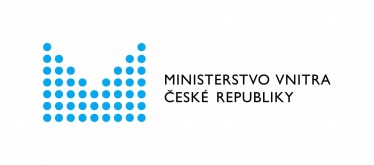 Projekt byl spolufinancován MV ČR v rámci programu „Integrace cizinců 2019“